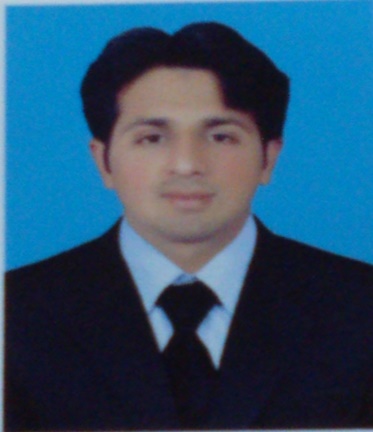                              MuhammadMuhammad.341333@2freemail.com   	                   Career Objective:To secure a position in an organization that would fully employ my personal & professional duly skills of Software Engineering, Computerized Accounting   and Networking as well as my academic training in rewarding career that affords growth.Educational Background:University of the SargodhaSession 2013 - 2015 M.Sc. IT(software Engineering )Shiblee College of Commerce GujranwalaSession 2009-2011 B.Com (Commerce)Government   College Satellite town Gujranwala Session 2006 - 2009F.Sc (pre-Engineering) Government M.T High School People colony GujranwalaSession 2004- 2006Matric (Science) Employment ExperienceLecturerAllama Iqbal Open University approved study center Paptech College GujranwalaFrom December 2015--- tillDuring my job I have taught following courses 
            Management Information System (MBA 1st)Lecturer Paptech College GujranwalaFrom December 2015--- tillDuring my job I have taught following courses 
            Microsoft Office             Peachtree             Asp.net Lecturer as visitor Greenz College Gujranwala From September 2015 to February 2016During my job I have taught following courses 
           programming           Basic Electronic          Modern programming          Web programming Science and Commerce Teacher  Muslim Ideal Science and Commerce College  Mandalay From April 2011 to May 2013During my job I have taught following courses 
          Computer Science           Introduction to business          Cost Accounting           Business Math  Projects Successfully CompletedFinal Year Project: University ExaminationSystem, a web application in ASP.NET using C# Language, which automate the manual system of Examination Department of University of Sargodha Gujranwala Campus.Semester Project: “Library Management System” in Object Oriented Programing using C++ Language.Computer Skills:Command on Java, PHP, C++ and C# languages.A hands on experience of Designing using HTML5, CSS andJava Scripting.Design, Test, and Develop Software to Meet User Needs.Ensure Software Functions Normally Through Software Maintenance and Testing.Estimate Project Cost& Scope of ProjectKnowledge of Web technologies.Command on database management system, Microsoft SQL server.Excellent object-oriented design and programming skills.Fully command to manage accounting Records in computerized Software as Peachtree.Fully command in Microsoft Office management.Personal Skills:Ability to work independently as well as in a team oriented environment.Ability to learn processes and systems quickly.Ability to learn and adapt to multiple development environments.Effective communications skills.Committed to the timely delivery of a job well done.References:Reference will be published on the Demand.